§1383.  Form of notice1.  Contents.  The notice of use shall state that the cemetery lot, or portion of the lot, containing the unoccupied interment spaces has not been used for interment purposes for 75 consecutive years and that the record owner has failed to provide for the care and maintenance of the lot for 75 consecutive years.[PL 1987, c. 579 (NEW).]2.  Time limit.  The notice of use shall also state that use of the unoccupied spaces may begin one year from the time of serving the notice, unless the record owner or the record owner's heirs:A.  Deliver to the person, association, corporation or municipality having ownership or management of the cemetery written notice claiming ownership of or right to sepulture in the unoccupied interment spaces; and  [PL 1987, c. 579 (NEW).]B.  Pay for the permanent care and maintenance of the cemetery lot, or portion of the lot, containing the unoccupied interment spaces.  [PL 1987, c. 579 (NEW).][PL 1987, c. 579 (NEW).]SECTION HISTORYPL 1987, c. 579 (NEW). The State of Maine claims a copyright in its codified statutes. If you intend to republish this material, we require that you include the following disclaimer in your publication:All copyrights and other rights to statutory text are reserved by the State of Maine. The text included in this publication reflects changes made through the First Regular and First Special Session of the 131st Maine Legislature and is current through November 1. 2023
                    . The text is subject to change without notice. It is a version that has not been officially certified by the Secretary of State. Refer to the Maine Revised Statutes Annotated and supplements for certified text.
                The Office of the Revisor of Statutes also requests that you send us one copy of any statutory publication you may produce. Our goal is not to restrict publishing activity, but to keep track of who is publishing what, to identify any needless duplication and to preserve the State's copyright rights.PLEASE NOTE: The Revisor's Office cannot perform research for or provide legal advice or interpretation of Maine law to the public. If you need legal assistance, please contact a qualified attorney.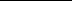 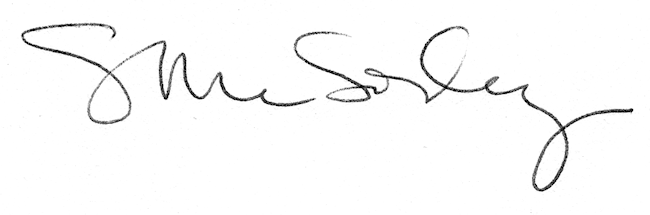 